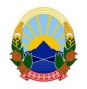 Република Македонија   И З В Р Ш И Т Е Л      Павел Томашевски                                                            	               ул.11 Октомври бр.23А-2/4именуван за подрачјето     на Основниот суд    Скопје 1 и Скопје 2                              			             тел.тел. 02 31-31-800; tomashevski@izvrsitel.com                                    		И.бр.2/2022ЈАВНА ОБЈАВА(врз основа на член 46-б, од Законот за измени и дополнувања на Законот за извршување, Сл. Весник бр. 8 од 17.01.2008 година)Извршителот Павел Томашевски постапувајќи по предлог на доверителот Орхан Хајрулахи од Скопје  и живеалиште на  ул.22 бр.2 Сингелиќ,  против должникот Ибадет Мамути од Скопје и живеалиште на  ул.22 бр.2 Сингелиќ, заради остварување на парично/непарично побарување, на ден 16.02.2022 ГОДИНА го ПОВИКУВАдолжникот Ибадет Мамути   да се јави во канцеларијата на извршителот на ул.11 Октомври бр.23А-2/4 Скопје, заради доставување на З А К Л У Ч О Кза определување на проценител кој ќе врши процена на недвижност од 03.01.2022  година (врз основа на  член 176 став (1) од Законот за извршување) и Н А Л О Г за враќање на предметите во владение или воспоставување на состојбата пред смеќавање на владение (врз основа на член 232 став (1) и член 233 став (1) од Законот за извршување од 03.01.2022 година заведено со И.бр.2/2022 ВО РОК ОД 1 ДЕН, сметано од денот на последното објавување на ова јавно повикување во јавното гласило. СЕ ПРЕДУПРЕДУВА должникот Ибадет Мамути дека ваквиот начин на доставување се смета за уредна достава и дека за негативните последици кои можат да настанат ги сноси самата странка. Ова објавување претставува ПРВА ОБЈАВА на јавниот повик.ИЗВРШИТЕЛ 								       Павел Томашевски